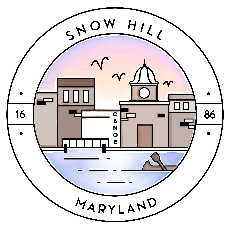 MAYOR AND COUNCIL SPECIAL WORK SESSIONOctober 6, 2020 at 4:30 pm ATTENTION RESIDENTS:This meeting will be held Via TELEPHONE CONFERENCE (following COVID-19 State protocols)AGENDAApproval of Minutes 	- Work Session 9-29-2020Meetings Location Change – Old Fire HallPNC Bank Bldg – ProposalPolice Station – Flooring QuotesNew Hire – David Burt, Grants AdministratorCOVID RegulationsRiverboat UpdateClosed Session – CARES Act FundingReturn to Open SessionAdjournmentPLEASE NOTE: You can participate in meetings by calling (425)436-6310, then enter access code 428764, then press #. This will enter you into the conference. Meetings will be recorded and available to the public.Part of the meeting may be closed to the public in accordance with Open Meetings Act procedures.  This agenda may be subject to change.